408/20409/20410/20411/20412/20413/20Mineral Titles Act 2010NOTICE OF LAND CEASING TO BE A MINERAL TITLE APPLICATION AREAMineral Titles Act 2010NOTICE OF LAND CEASING TO BE A MINERAL TITLE APPLICATION AREATitle Type and Number:Exploration Licence 25048Area Ceased on:10 December 2020Area:475 Blocks, 1458.83 km²Locality:AREYONGAName of Applicant(s)/Holder(s):100% NOVA ENERGY PTY LTD* [ACN. 111 599 154]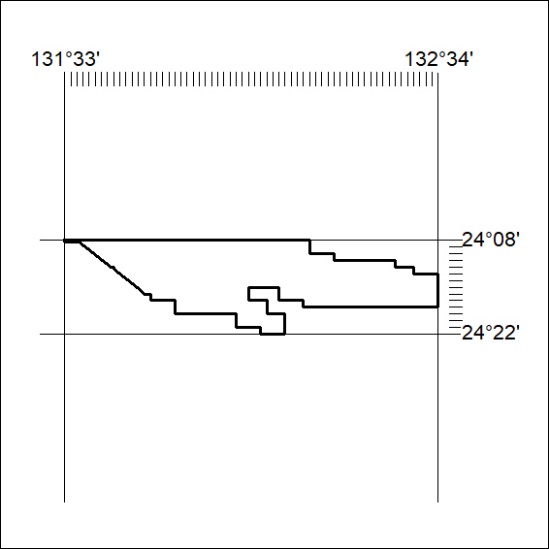 Mineral Titles Act 2010NOTICE OF LAND CEASING TO BE A MINERAL TITLE APPLICATION AREAMineral Titles Act 2010NOTICE OF LAND CEASING TO BE A MINERAL TITLE APPLICATION AREATitle Type and Number:Exploration Licence 26601Area Ceased on:10 December 2020Area:25 Blocks, 79.99 km²Locality:PARGEEName of Applicant(s)/Holder(s):100% TORO ENERGY LIMITED [ACN. 117 127 590]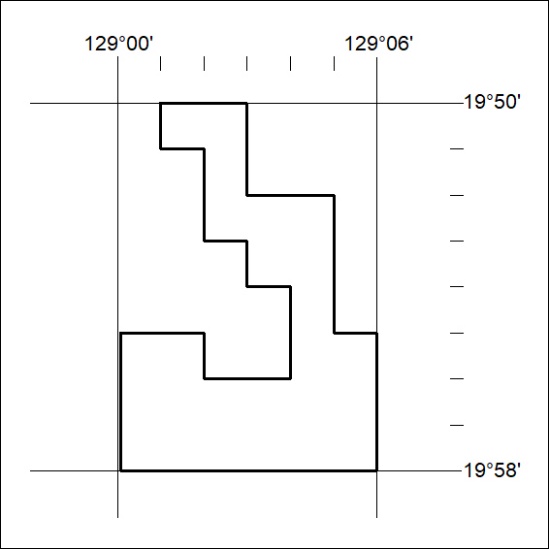 Mineral Titles Act 2010NOTICE OF LAND CEASING TO BE A MINERAL TITLE APPLICATION AREAMineral Titles Act 2010NOTICE OF LAND CEASING TO BE A MINERAL TITLE APPLICATION AREATitle Type and Number:Exploration Licence 26636Area Ceased on:10 December 2020Area:20 Blocks, 63.79 km²Locality:PARGEEName of Applicant(s)/Holder(s):100% TORO ENERGY LIMITED [ACN. 117 127 590]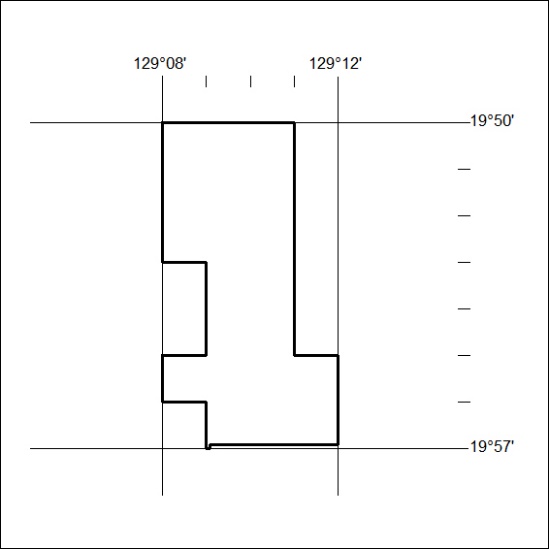 Mineral Titles Act 2010NOTICE OF LAND CEASING TO BE A MINERAL TITLE APPLICATION AREAMineral Titles Act 2010NOTICE OF LAND CEASING TO BE A MINERAL TITLE APPLICATION AREATitle Type and Number:Exploration Licence 26740Area Ceased on:10 December 2020Area:321 Blocks, 923.82 km²Locality:MOUNT PEAKEName of Applicant(s)/Holder(s):100% TORO ENERGY LIMITED [ACN. 117 127 590]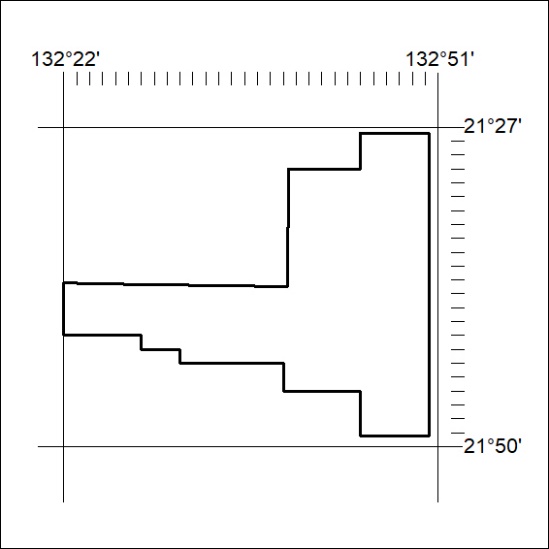 Mineral Titles Act 2010NOTICE OF LAND CEASING TO BE A MINERAL TITLE APPLICATION AREAMineral Titles Act 2010NOTICE OF LAND CEASING TO BE A MINERAL TITLE APPLICATION AREATitle Type and Number:Exploration Licence 27534Area Ceased on:10 December 2020Area:68 Blocks, 183.57 km²Locality:WILLOWRAName of Applicant(s)/Holder(s):100% TORO ENERGY LIMITED [ACN. 117 127 590]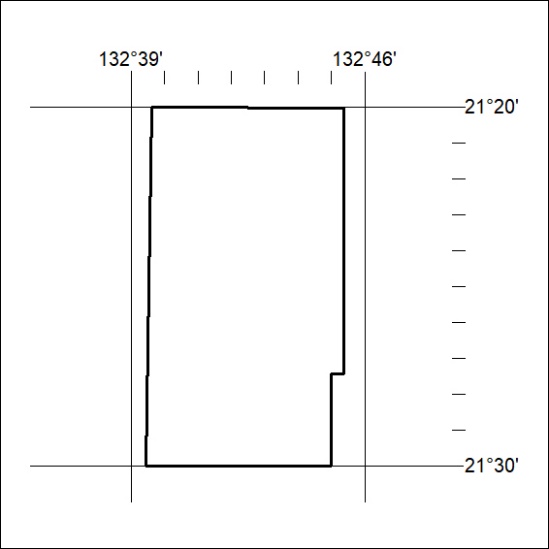 Mineral Titles Act 2010NOTICE OF LAND CEASING TO BE A MINERAL TITLE APPLICATION AREAMineral Titles Act 2010NOTICE OF LAND CEASING TO BE A MINERAL TITLE APPLICATION AREATitle Type and Number:Exploration Licence 27535Area Ceased on:10 December 2020Area:248 Blocks, 747.55 km²Locality:STUDHOLMEName of Applicant(s)/Holder(s):100% TORO ENERGY LIMITED [ACN. 117 127 590]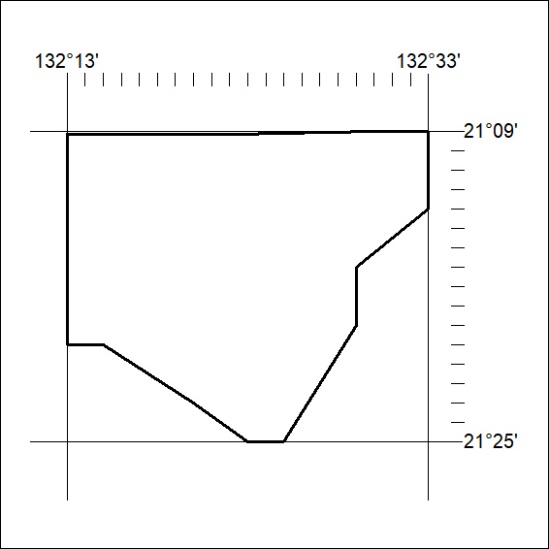 